New Zealand Centreboard Clubs - Standard Sailing InstructionsRegatta Specific Schedule v03Regatta Address: 80 Tamaki Drive, Kohimarama, AucklandA copy of this Regatta Specific Schedule will be available to all competitors. A single copy of the Standard Sailing Instructions will be posted on the regatta notice board.  Copies will also be available to competitors on request. 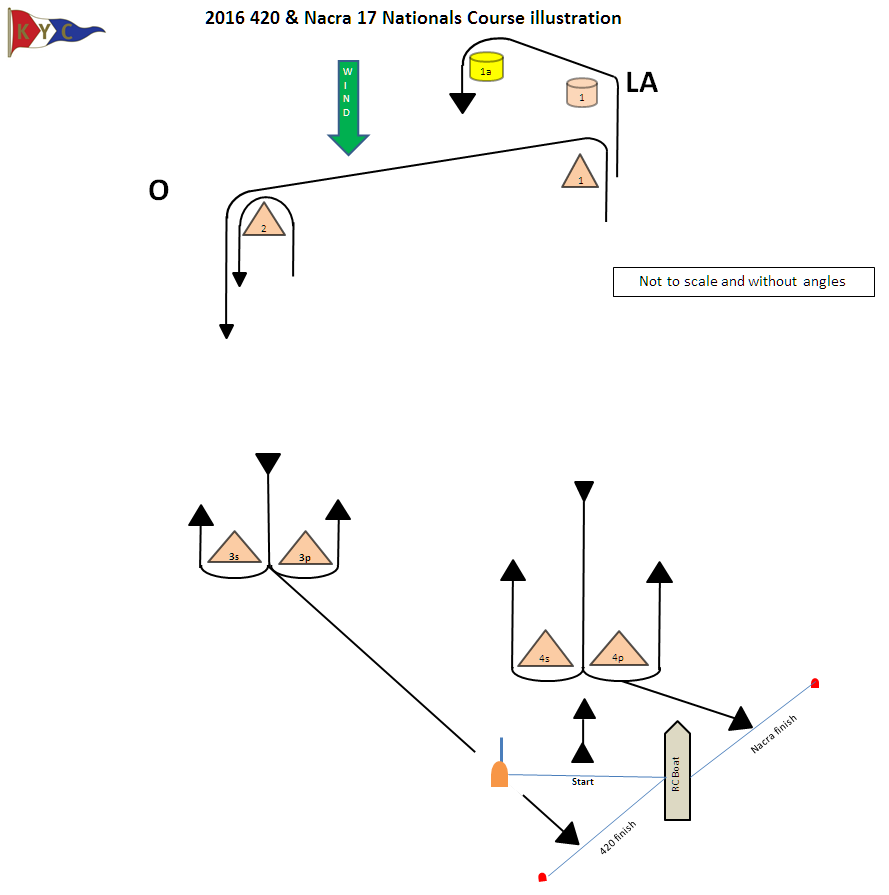 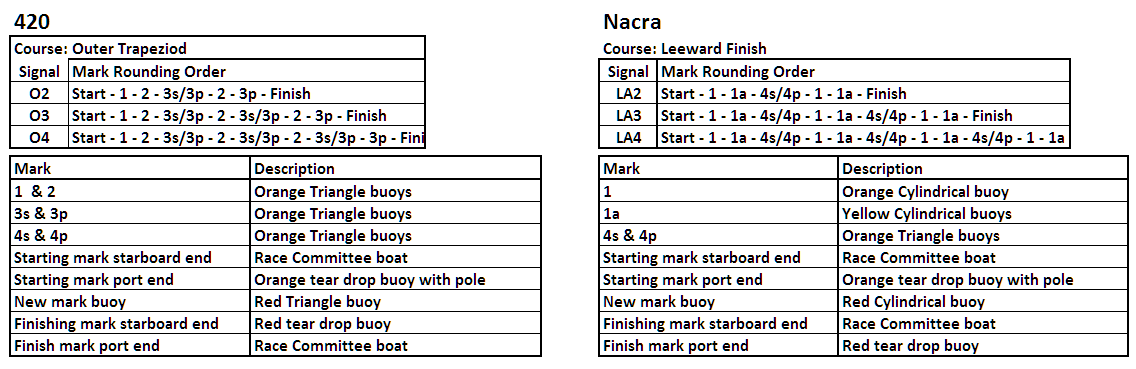 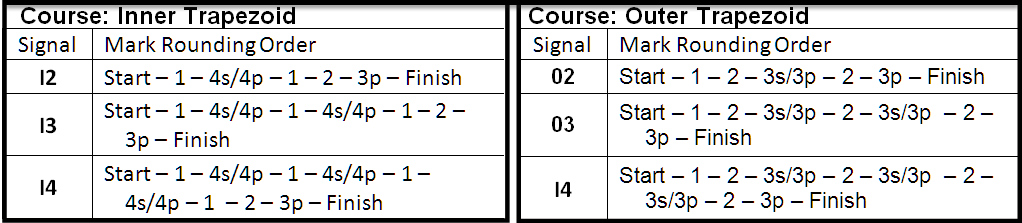 Name of Regatta:2016 NZ 420 Class National Championship and 2016 Nacra 17 Class National Championship Organising Authority:Kohimarama Yacht Club (KYC) in association with the NZ 420 Association and Nacra 17 Association.  Version of New Zealand Centreboard Clubs Standard Sailing Instructions that apply to this regatta:2015 v09 available from http://sites.google.com/site/nzcentreboardstandardsis/Schedule of Races: 420Location of Sign-On / Off Register:KYC deck by galley windowClasses for which Addendum A – Split Fleets will apply:NilRacing Area:Body of water between Kohimarama and St Heliers Beaches and Rangitoto Island North East or North West of East Bastion Reef. Description of 420 Class Course Marks:Marks 1 & 2    – Orange triangle buoysMarks 3s & 3p - Orange triangle buoysMarks 4s & 4p – Orange triangle buoysStarting mark starboard end – Race Committee boat with Orange Staff flag.Description of Nacra 17 Class Course Marks:Marks 1 & 1a – Orange cylindrical buoysMarks 4s & 4p - Orange triangle buoysStarting mark starboard end – Race Committee boat with Orange staff flag. Description of Port-End Starting Mark:Orange tear drop buoy with poleDescription of Finish Mark:420 ClassAt the Port end of the finish line the Race Committee Boat flying a blue finish flag and at Starboard end of the finish line a Red tear drop buoy Nacra 17 ClassAt Port end of the finish line a Red tear drop buoy and at Starboard end of the finish line the Race Committee Boat flying a blue finish flag.Description of Change of Course Mark:Nacra 17 Class - Red cylindrical buoy420 Class – Red triangle buoyCourses:420 Class – either O2 or O3Nacra 17 Class – either L2, L3 or L4See Attachments Number of Races required to Constitute a Series:Five races are required to be completed to constitute a series.Starting Sequence of First Races of First Day:The starting order for the first start each day will be posted on the official notice board by 0900. Haul out Restrictions: Boats may launch and retrieve from Kohimarama Beach Location of Race Office: KYC Club office behind galley Location of Official Notice Board:KYC Club lower office window Location of Signals Made Ashore:KYC Club flag pole Prizes:For each of Nacra 17 and 420 Class the highest placed New Zealand team in this contest will be the respective 2016 New Zealand National Champion and each will receive a trophy.For 420’s:A trophy will be awarded to the highest placed female team.Other prizes will be given at the discretion of the Organising authority. Date for Age Group:As governed by current International class rules. Additional Sailing InstructionsFor racing on Sunday 13th March in Standard SI 5.6 replace 1600 with 1500.Time Limits (minutes) If no boat has passed Mark 1 within the Mark 1 Time Limit the race will be abandoned.Failure to meet the target time will not be grounds for redress. This changes RRS 62.1(a).Boats failing to finish within the time stated in the Finish Window after the first boat sails the course and finishes will be scored Did Not Finish. This changes RRS 35, A4 and A5.Penalty SystemFor the Nacra 17, rule 44.1, Taking a Penalty, is changed so that the Two-Turns penalty is replaced by One-Turn Penalty. For 420’s, Appendix P, Special Procedures for Rule 42 will apply as changed by 420 Class Rule C 1.1.1Safety Regulations Standard SI 18.1 is modified to read: Competitors or their representatives for boats leaving Kohimarama Beach shall sign-on each time before they leave the shore to enter the course and shall sign-off each time they come ashore from the course. Competitors or their representatives for boats arriving from other than Kohimarama Beach shall acknowledge their Sign-on with the Race Committee upon entering the course. Competitors may communicate an on water sign off to the Race Committee when leaving the course if not returning to Kohimarama Beach.  The following Standard penalties will apply: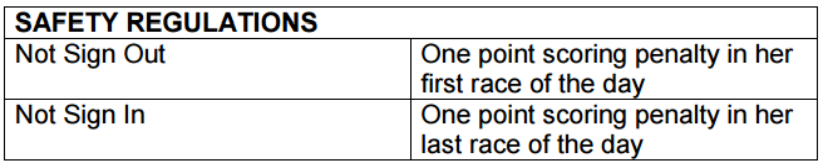 Launching and Retrieval  For Standard SI 24.1 interchange ‘competing boats and equipment shall be’ with ‘competing 420’s and equipment may be